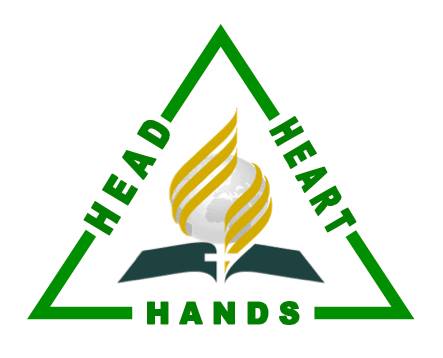 Cum:    Ledger:   Palau Mission AcademyPalau Mission AcademyApplication FormApplication FormSY 2018-2019SY 2018-2019Date:    Grade applying for:    Grade applying for:    Grade applying for:    Last Name:    First Name:    First Name:    Middle Name:    Sex:    Age:    DOB:    Place of Birth:    Citizenship:    Hospital No.:    Hospital No.:    Baptized SDA?    Family DataMotherFatherNameMailing AddressEmployerHome PhoneWork PhoneCell PhoneE-mail AddressReligionMarital StatusWith whom does Child resideFill information below if child reside with someone other than parent(s):    Fill information below if child reside with someone other than parent(s):    Fill information below if child reside with someone other than parent(s):    Fill information below if child reside with someone other than parent(s):    Fill information below if child reside with someone other than parent(s):    Fill information below if child reside with someone other than parent(s):    Name:    Name:    Name:    Relationship:    Relationship:    Relationship:    Address:   Wk. Phone:   Wk. Phone:   H- Phone:   H- Phone:   Cell Phone:   If Parents are not available in emergency, whom do we notify?If Parents are not available in emergency, whom do we notify?If Parents are not available in emergency, whom do we notify?If Parents are not available in emergency, whom do we notify?If Parents are not available in emergency, whom do we notify?If Parents are not available in emergency, whom do we notify?Name:   Relationship:    Relationship:    Address:   Wk. phone:   Wk. phone:   H- Phone:   H- Phone:   Cell Phone:   Please mark the appropriate lunch information:Please mark the appropriate lunch information:Please mark the appropriate lunch information:Please mark the appropriate lunch information:Please mark the appropriate lunch information:Please mark the appropriate lunch information:  Eat in the classroom everyday(unless parent requests otherwise by note or phone)  Eat in the classroom everyday(unless parent requests otherwise by note or phone)  Eat in the classroom everyday(unless parent requests otherwise by note or phone)  Go home for lunch everyday  Go home for lunch everyday  Go home for lunch everydayList any physical, mental, or emotional conditions, learning disabilities, special needs allergies, medications, and medical problems that would interfere with physical activities or any challenges of which the school should be aware. (If needed, please provide additional information on a separate sheet.)List any physical, mental, or emotional conditions, learning disabilities, special needs allergies, medications, and medical problems that would interfere with physical activities or any challenges of which the school should be aware. (If needed, please provide additional information on a separate sheet.)List any physical, mental, or emotional conditions, learning disabilities, special needs allergies, medications, and medical problems that would interfere with physical activities or any challenges of which the school should be aware. (If needed, please provide additional information on a separate sheet.)List any physical, mental, or emotional conditions, learning disabilities, special needs allergies, medications, and medical problems that would interfere with physical activities or any challenges of which the school should be aware. (If needed, please provide additional information on a separate sheet.)List any physical, mental, or emotional conditions, learning disabilities, special needs allergies, medications, and medical problems that would interfere with physical activities or any challenges of which the school should be aware. (If needed, please provide additional information on a separate sheet.)List any physical, mental, or emotional conditions, learning disabilities, special needs allergies, medications, and medical problems that would interfere with physical activities or any challenges of which the school should be aware. (If needed, please provide additional information on a separate sheet.)Requirements for new studentRequirements for new studentRequirements for new studentRequirements for new studentRequirements for new studentRequirements for new studentRequirements for new student** A child applying for Kindergarten must be 5 years old on or before September 15 and a child applying for 1st grade must be 6 years old on or before September 15.**** A child applying for Kindergarten must be 5 years old on or before September 15 and a child applying for 1st grade must be 6 years old on or before September 15.**** A child applying for Kindergarten must be 5 years old on or before September 15 and a child applying for 1st grade must be 6 years old on or before September 15.**** A child applying for Kindergarten must be 5 years old on or before September 15 and a child applying for 1st grade must be 6 years old on or before September 15.**** A child applying for Kindergarten must be 5 years old on or before September 15 and a child applying for 1st grade must be 6 years old on or before September 15.**** A child applying for Kindergarten must be 5 years old on or before September 15 and a child applying for 1st grade must be 6 years old on or before September 15.**** A child applying for Kindergarten must be 5 years old on or before September 15 and a child applying for 1st grade must be 6 years old on or before September 15.**  Transcript of records of report cards  Transcript of records of report cards  Birth Certificate   Birth Certificate   Passport Copy  Immunization Record  Immunization Record  Recommendation Form  Recommendation Form  One 1X1 Photo (New Applicants Only)  One 1X1 Photo (New Applicants Only)  One 1X1 Photo (New Applicants Only)  One 1X1 Photo (New Applicants Only)  One 1X1 Photo (New Applicants Only)Discipline History (New Students)- Attach additional Sheet if necessaryDiscipline History (New Students)- Attach additional Sheet if necessaryDiscipline History (New Students)- Attach additional Sheet if necessaryDiscipline History (New Students)- Attach additional Sheet if necessaryDiscipline History (New Students)- Attach additional Sheet if necessaryHave you ever smoked or used any form of tobacco? Yes NoWhen Last?   When Last?   Have you ever used alcohol, drugs, or betelnut? Yes NoWhich ones?   When Last?  Have you ever been expelled from school? Yes NoWhich School?  Reason?  Have you ever been asked to Withdraw from School? Yes NoWhich School?  Reason?  Have you been suspended? Yes NoWhich School?  Reason?  Have ever been involved in a crime? Yes  NoWhat Type?  Have you ever served a sentence or been on probation for any circumstance? Yes NoIf “Yes “what were the circumstances?If “Yes “what were the circumstances?Consent to Treat (New Students)In the event of the medical emergency, the school will make every reasonable effort to contact the student’s parents or guardians as specified on the form. If contact cannot be made, the school will exercise the authority given blow to seek proper care for the student.In the event of the medical emergency I authorize Palau Mission Academy and their staff to seek immediate medical treatment for my child at Palau National Hospital and to contact emergency medical services if deemed necessary.Parent/Guardian SignatureFinancial Information (New Students)Financial Information (New Students)Financial Information (New Students)Financial Information (New Students)Do you have a bill at a previous School? Yes No If “yes” where?  Approximate account: $ I acknowledge that I am responsible for said account and do hereby agree to make financial arrangement with said school and have them contact the SDA School office in order for proper records & transcripts to be realized.I acknowledge that I am responsible for said account and do hereby agree to make financial arrangement with said school and have them contact the SDA School office in order for proper records & transcripts to be realized.I acknowledge that I am responsible for said account and do hereby agree to make financial arrangement with said school and have them contact the SDA School office in order for proper records & transcripts to be realized.I acknowledge that I am responsible for said account and do hereby agree to make financial arrangement with said school and have them contact the SDA School office in order for proper records & transcripts to be realized.Applicants must provide transcripts/records from previous schools before applications may be officially considered.Applicants must provide transcripts/records from previous schools before applications may be officially considered.Applicants must provide transcripts/records from previous schools before applications may be officially considered.Applicants must provide transcripts/records from previous schools before applications may be officially considered.Person responsible for the previous accountPerson responsible for the previous accountDate:Date:Person responsible for the accountPerson responsible for the accountDate:Date:Pledge AgreementPledge AgreementPledge AgreementPledge AgreementPledge AgreementYour Pledge:Your Pledge:Your Pledge:Your Pledge:Your Pledge:As an SDA School student, I voluntarily agree to uphold and accept responsibility for the standards and principles as stated in the Palau Seventh- Day School Student Handbook. I understand that the SDA Elementary and PMA are Seventh-Day Adventists Schools and that I am expected to conduct myself at all times in such a manner that would be representative of the standards of the church and school.  Failure to do so could jeopardize my status at SDA Schools.As an SDA School student, I voluntarily agree to uphold and accept responsibility for the standards and principles as stated in the Palau Seventh- Day School Student Handbook. I understand that the SDA Elementary and PMA are Seventh-Day Adventists Schools and that I am expected to conduct myself at all times in such a manner that would be representative of the standards of the church and school.  Failure to do so could jeopardize my status at SDA Schools.As an SDA School student, I voluntarily agree to uphold and accept responsibility for the standards and principles as stated in the Palau Seventh- Day School Student Handbook. I understand that the SDA Elementary and PMA are Seventh-Day Adventists Schools and that I am expected to conduct myself at all times in such a manner that would be representative of the standards of the church and school.  Failure to do so could jeopardize my status at SDA Schools.As an SDA School student, I voluntarily agree to uphold and accept responsibility for the standards and principles as stated in the Palau Seventh- Day School Student Handbook. I understand that the SDA Elementary and PMA are Seventh-Day Adventists Schools and that I am expected to conduct myself at all times in such a manner that would be representative of the standards of the church and school.  Failure to do so could jeopardize my status at SDA Schools.As an SDA School student, I voluntarily agree to uphold and accept responsibility for the standards and principles as stated in the Palau Seventh- Day School Student Handbook. I understand that the SDA Elementary and PMA are Seventh-Day Adventists Schools and that I am expected to conduct myself at all times in such a manner that would be representative of the standards of the church and school.  Failure to do so could jeopardize my status at SDA Schools.Signature of Applicant:Date:Parent/Guardian Statement: I agree to read the Student Handbook and to support the school in enforcing its policies and Standards.Parent/Guardian Statement: I agree to read the Student Handbook and to support the school in enforcing its policies and Standards.Parent/Guardian Statement: I agree to read the Student Handbook and to support the school in enforcing its policies and Standards.Parent/Guardian Statement: I agree to read the Student Handbook and to support the school in enforcing its policies and Standards.Parent/Guardian Statement: I agree to read the Student Handbook and to support the school in enforcing its policies and Standards.Signature of Parent/Guardian:Signature of Parent/Guardian:Date: